O Coordenador  do Curso de  da , no uso de suas atribuições e de acordo com o disposto no inciso II do art. 8º do Regulamento de Monitoria desta IES, resolve:Art. 1º. Ficam abertas as inscrições para o processo seletivo de monitoria no período de  na   no horário de Art. 2º. O processo seletivo será realizado no dia  na  e constará de prova escrita e entrevista, sobre todos os assuntos do programa da disciplina à qual o (a) discente está se candidatando, além da avaliação do histórico escolar do candidato.Art. 3º.  A banca examinadora será constituída de 03 (três) professores (as) do curso, ministrantes da disciplina afim, sendo um deles, designado pelo Coordenador do Curso para presidir os trabalhos.Art. 4º. A nota final será a média aritmética das notas atribuídas pela banca examinadora à prova teórica e/ou prática (peso = 6) e ao histórico escolar do aluno (peso = 4).Art. 5º. As demais regras para o concurso são aquelas constantes no Regulamento de Monitoria. Art. 6º. A vaga será destinada à(s) disciplina(s) constante no quadro abaixo:Art. 7º.  Os casos omissos serão resolvidos por esta Coordenação do curso. Art. 8º. Não haverá revisão de provas nem das notas atribuídas.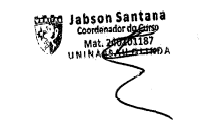 ,  de  de 20 UNIDADE:UNINASSAU OLINDACURSO:NUTRIÇÃOProfessor (s)Disciplina (s)Curso(s)Vagas JABSON SANTANAANATOMIA HUMANANUTRIÇÃO02MILENA MARCIABIOQUIMICA HUMANANUTRIÇÃO02ROMULO PESSOACITOLOGIA E EMBRIOLOGNUTRIÇÃO02CARLOS BRAVOGENETICA HUMANANUTRIÇÃO02WILMA HELENAFISIOLOGIA HUMANANUTRIÇÃO02   DANIELLA KARLAAVALIAÇÃO NUTRICIONALNUTRIÇÃO02MARIANA DA COSTABROMATOLOGIANUTRIÇÃO02MARIANA DA COSTATECNICAS DIETETICAS BÁSICASNUTRIÇÃO02DANIELLA KARLATECNICA DIETETICA BÁSICANUTRIÇÃO02